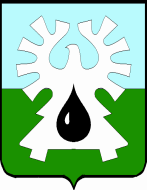 ГОРОДСКОЙ ОКРУГ УРАЙХАНТЫ-МАНСИЙСКОГО АТОНОМНОГО ОКРУГА-ЮГРЫ ДУМА ГОРОДА УРАЙРЕШЕНИЕот 31 января 2023 года                                                                                    № 2О денежном содержании депутатов, выборных должностных лиц местного самоуправления, осуществляющих свои полномочия на постоянной основе в городском округе Урай Ханты-Мансийского автономного округа - ЮгрыНа основании пункта 4 статьи 86 Бюджетного кодекса Российской Федерации и статьи 2 Закона Ханты-Мансийского автономного округа - Югры от 28.12.2007 №201-оз «О гарантиях осуществления полномочий депутата, члена выборного органа местного самоуправления, выборного должностного лица местного самоуправления в Ханты-Мансийском автономном округе – Югре» Дума города Урай решила:1. Принять Положение о денежном содержании депутатов, выборных должностных лиц местного самоуправления, осуществляющих свои полномочия на постоянной основе в городском округе Урай Ханты-Мансийского автономного округа - Югры, согласно приложению.2. Признать утратившими силу  решения Думы города Урай:1) от 28.02.2008 №4 «О Положении о размерах и условиях осуществления ежемесячных и иных дополнительных выплат депутатам, выборным должностным лицам местного самоуправления, осуществляющим свои полномочия на постоянной основе в городском округе город Урай Ханты-Мансийского автономного округа - Югры»;2) от 26.02.2009 №4 «О внесении изменений в решение Думы города Урай «О Положении о размерах и условиях осуществления ежемесячных и иных дополнительных выплат депутатам, выборным должностным лицам местного самоуправления, осуществляющим свои полномочия на постоянной основе в муниципальном образовании городской округ город Урай»;3)  от 24.11.2011 №86 «О внесении изменения в Положение о размерах и условиях осуществления ежемесячных и иных дополнительных выплат депутатам, выборным должностным лицам местного самоуправления, осуществляющим свои полномочия на постоянной основе в муниципальном образовании городской округ город Урай»;4)  от 24.05.2012 №51 «О внесении изменений в Положение о размерах и условиях осуществления ежемесячных и иных дополнительных выплат депутатам, выборным должностным лицам местного самоуправления, осуществляющим свои полномочия на постоянной основе в муниципальном образовании городской округ город Урай»;5) от 22.11.2018 №71 «О внесении изменений в Положение о размерах и условиях осуществления ежемесячных и иных дополнительных выплат депутатам, выборным должностным лицам местного самоуправления, осуществляющим свои полномочия на постоянной основе в муниципальном образовании городской округ город Урай»;6)  от 24.10.2019 №76 «О внесении изменений в решение Думы города Урай «О Положении о размерах и условиях осуществления ежемесячных и иных дополнительных выплат депутатам, выборным должностным лицам местного самоуправления, осуществляющим свои полномочия на постоянной основе в муниципальном образовании городской округ город Урай»;7)  от 08.12.2020 №100 «О внесении изменений в решение Думы города Урай от 28.02.2008 №4»;8)  от 24.03.2022 №29 «О внесении изменения в Положение о размерах и условиях осуществления ежемесячных и иных дополнительных выплат депутатам, выборным должностным лицам местного самоуправления, осуществляющим свои полномочия на постоянной основе в городском округе Урай Ханты-Мансийского автономного округа – Югры»;9)  от 22.09.2022 №93 «О внесении изменений в Положение о размерах и условиях осуществления ежемесячных и иных дополнительных выплат депутатам, выборным должностным лицам местного самоуправления, осуществляющим свои полномочия на постоянной основе в городском округе Урай Ханты-Мансийского автономного округа – Югры».10) от 26.05.2022 №53 «О размерах ежемесячного денежного вознаграждения депутатов, выборных должностных лиц местного самоуправления, осуществляющих свои полномочия на постоянной основе в городском округе Урай Ханты-Мансийского автономного округа – Югры».3. Настоящее решение вступает в силу после его официального опубликования и распространяется на правоотношения, возникшие с 01.01.2023.  4. Премия по результатам работы за 2022 год выплачивается в соответствии с нормативными правовыми актами городского округа Урай Ханты-Мансийского автономного округа - Югры, действующими до 01.01.2023.5. Опубликовать настоящее решение в газете «Знамя».Приложение  к решению Думы города Урайот 31 января 2023 года № 2Положение о денежном содержании депутатов, выборных должностных лиц местного самоуправления, осуществляющих свои полномочия на постоянной основе в городском округе Урай Ханты-Мансийского автономного округа – Югры (далее – Положение)Статья 1. Отношения, регулируемые настоящим ПоложениемНастоящее Положение в соответствии с пунктом 4 статьи 86 Бюджетного кодекса Российской Федерации и статьей 2 Закона Ханты-Мансийского автономного округа - Югры от 28.12.2007 №201-оз «О гарантиях осуществления полномочий депутата, члена выборного органа местного самоуправления, выборного должностного лица местного самоуправления в Ханты-Мансийском автономном округе – Югре» определяет размеры и порядок осуществления ежемесячных и иных дополнительных выплат депутатам, выборным должностным лицам местного самоуправления, осуществляющим свои полномочия на постоянной основе в городском округе Урай Ханты-Мансийского автономного округа - Югры.Статья 2. Денежное вознаграждение1. Ежемесячное денежное вознаграждение выплачивается депутатам, выборным должностным лицам местного самоуправления, осуществляющим свои полномочия на постоянной основе в городском округе Урай Ханты-Мансийского автономного округа – Югры, в следующих размерах:Статья 3. Ежемесячное денежное поощрение1. Лицам, замещающим муниципальные должности на постоянной основе, выплачивается ежемесячное денежное поощрение в размере 2,4 денежного вознаграждения.Статья 4. Ежемесячная процентная надбавка за работу в районах Крайнего Севера и приравненных к ним местностях1. Лицам, замещающим муниципальные должности на постоянной основе в городском округе Урай Ханты-Мансийского автономного округа - Югры, выплачивается процентная надбавка к заработной плате за стаж работы в районах Крайнего Севера и приравненных к ним местностях (далее - процентная надбавка) в соответствии с законодательством Российской Федерации, Ханты-Мансийского автономного округа - Югры, настоящим Положением.2. Максимальный размер процентной надбавки не должен превышать 50% заработной платы.3. Процентная надбавка начисляется на заработную плату (без учета районного коэффициента) в размере 10 процентов заработной платы по истечении первого года работы с последующим увеличением на 10 процентов за каждый год работы.Лицам в возрасте до 35 лет включительно, прожившим не менее года в местностях, приравненных к районам Крайнего Севера, и вступающим в трудовые отношения, процентная надбавка начисляется в размере 10 процентов заработной платы по истечении первых шести месяцев работы с последующим увеличением на 10 процентов за каждые шесть месяцев работы.Лицам в возрасте до 35 лет включительно, прожившим в районах Крайнего Севера и приравненных к ним местностях в совокупности не менее пяти лет, процентная надбавка выплачивается в полном размере с первого дня работы в органах местного самоуправления города Урай.4. Лицам, замещающим муниципальные должности на постоянной основе в городском округе Урай Ханты-Мансийского автономного округа - Югры, по наиболее востребованным должностям, процентная надбавка к заработной плате выплачивается в полном размере с первого дня работы независимо от трудового стажа.Перечень должностей, наиболее востребованных в городе Урай, утверждается правовым актом администрации города Урай.Статья 5. Районный коэффициент к заработной плате за работу в районах Крайнего Севера и приравненных к ним местностяхЛицам, замещающим муниципальные должности на постоянной основе в городском округе Урай Ханты-Мансийского автономного округа - Югры, устанавливается районный коэффициент к заработной плате за работу в районах Крайнего Севера и приравненных к ним местностях в размере 1,7.Статья 6. Премии, в том числе за выполнение особо важных и сложных заданий1. Лицам, замещающим муниципальные должности на постоянной основе, за счет фонда оплаты труда в пределах утвержденных бюджетных ассигнований по смете, могут быть выплачены премии:1) по результатам работы за год;2) за выполнение особо важных и сложных заданий.2. Премия по результатам работы за год.2.1. Премия по результатам работы за год выплачивается в размере до 1 (одного) месячного фонда оплаты труда. В случае получения экономии фонда оплаты труда размер премии по результатам работы за год максимальным размером не ограничивается.Премия по результатам работы за год рассчитывается исходя из денежного содержания, установленного лицу, замещающему муниципальные должности на постоянной основе, по состоянию на 31 декабря года, за который производится расчет премии. Лицам, замещающим муниципальные должности на постоянной основе, трудовой договор с которыми расторгнут в соответствующем году по основаниям, указанным в подпунктах 1-2 пункта 2.4 настоящей статьи, премия по результатам работы за год рассчитывается исходя из денежного содержания на последний рабочий день.2.2. Конкретный размер премии по результатам работы за год на основании ходатайства руководителя соответствующего органа местного самоуправления определяется постоянной комиссией Думы города Урай по бюджету и оформляется решением комиссии.На основании решения комиссии по бюджету принимается соответствующий правовой акт руководителя органа местного самоуправления города Урай о выплате премии, не позднее первого квартала, следующего за отчетным годом.2.3. Премия выплачиваются за фактически отработанное время. В отработанное время для расчета премии включается время фактической работы по табелю учета рабочего времени и время нахождения в ежегодном оплачиваемом отпуске.2.4. Премия по результатам работы за год выплачивается за фактически отработанное время депутатам, выборным должностным лицам местного самоуправления, осуществляющим свои полномочия на постоянной основе в городском округе Урай Ханты-Мансийского автономного округа – Югры,  неполный календарный год, за который производится выплата, по следующим причинам:1) избрание (назначение) на муниципальную должность;2) истечение установленного уставом города Урай срока полномочий.Премия лицам, замещающим муниципальные должности на постоянной основе, в случае их досрочного прекращения полномочий не выплачивается.2.5. В полном размере премия по результатам работы за год выплачивается при выполнении следующих условий:1) эффективное выполнение должностных полномочий;2) качественное, своевременное выполнение планов работы, решений Думы города Урай по вопросам, входящим в компетенцию лица, замещающего муниципальную должность;3) квалифицированное и своевременное рассмотрение заявлений, писем, жалоб от организаций и граждан;4) достижение целевых показателей, определенных Указами Президента Российской Федерации от 07.05.2018 №204 «О национальных целях и стратегических задачах развития Российской Федерации на период до 2024 года», от 21.07.2020 №474 «О национальных целях развития Российской Федерации на период до 2030 года», от 28.04.2008 №607 «Об оценке эффективности деятельности органов местного самоуправления муниципальных, городских округов и муниципальных районов»;5) соблюдение законодательства о противодействии коррупции.2.6. Размер премии по результатам работы за год снижается до 100 процентов в случае:1) допущения лицом, замещающим муниципальную должность, нарушения прав и законных интересов граждан;2) невыполнения в прошедшем году условий, предусмотренных пунктом 2.5 статьи 6 настоящего Положения.2.7. Размер премии по результатам работы за год учитывается при исчислении средней заработной платы (среднего заработка) для всех случаев определения ее размера, предусмотренных Трудовым кодексом Российской Федерации.3. Премии за выполнение особо важных и сложных заданий.3.1. Основанием для выплаты премий за выполнение особо важных и сложных заданий является:  1) своевременное, качественное и полное выполнение особо важных, сложных работ, разработку программ, методик и других документов, имеющих особую сложность, в результате применения которых получен экономический эффект или иные положительные результаты для улучшения социально-экономического положения в городском округе Урай; 2) личный вклад лица, замещающего муниципальную должность,                      в проведении и (или) участии в мероприятиях федерального, регионального, межмуниципального и городского значения;3.2. Персональный размер премии за выполнение особо важных и сложных заданий, на основании ходатайства руководителя соответствующего органа местного самоуправления, определяется постоянной комиссией Думы города Урай по бюджету и оформляется решением комиссии. На основании решения комиссии по бюджету принимается соответствующий правовой акт руководителя органа местного самоуправления города Урай о выплате премии.3.3. Максимальные размеры премий за выполнение особо важных и сложных заданий не ограничиваются.3.4. При поступлении денежных средств из бюджета Ханты-Мансийского автономного округа – Югры на цели поощрения муниципальной управленческой команды конкретный размер поощрения лица, замещающего муниципальную должность, определяется решением постоянной комиссией Думы города Урай по бюджету и оформляется решением комиссии.Статья 7. Единовременная выплата при предоставлении ежегодного оплачиваемого отпуска1. Единовременная выплата при предоставлении ежегодного оплачиваемого отпуска устанавливается в размере 1,5 (полутора) месячных фондов оплаты труда и выплачивается один раз в календарном году при уходе лица, замещающего муниципальную должность на постоянной основе, в очередной оплачиваемый отпуск.2. Основанием для предоставления единовременной выплаты является соответствующий правовой акт руководителя органа местного самоуправления города Урай о предоставлении очередного оплачиваемого отпуска.3. В случае разделения ежегодного оплачиваемого отпуска в установленном порядке на части единовременная выплата при предоставлении ежегодного оплачиваемого отпуска выплачивается лицу, замещающему муниципальную должность на постоянной основе, при предоставлении любой из частей указанного отпуска продолжительностью не менее 14 календарных дней.4. Размер единовременной выплаты при предоставлении ежегодного оплачиваемого отпуска учитывается при исчислении средней заработной платы (среднего заработка) для всех случаев определения ее размера, предусмотренных Трудовым кодексом Российской Федерации.Статья 8. Материальная помощь1. Лицам, замещающим муниципальные должности на постоянной основе, за счет фонда оплаты труда в связи со смертью близких родственников (родители, муж (жена), дети) осуществляется выплата материальной помощи в размере одного месячного фонда оплаты труда.2. Материальная помощь выплачивается по заявлению лица, замещающего муниципальную должность, с приложением соответствующих документов.3. Основанием для выплаты материальной помощи является правовой акт руководителя органа местного самоуправления города Урай.Статья 9. Иные надбавкиЛицам, замещающим муниципальные должности на постоянной основе в городском округе Урай Ханты-Мансийского автономного округа - Югры, выплачиваются иные надбавки, которые входят в состав денежного содержания, в соответствии с федеральным законодательством.Председатель Думы города Урай                 Председатель Думы города Урай                 Глава города УрайГлава города УрайА.В.ВеличкоТ.Р. Закирзянов31 января  2023 год31 января  2023 год Наименование должностиРазмер ежемесячного денежного вознаграждения (руб.)Глава города Урай37429Председатель Думы города Урай33686Заместитель председателя Думы города Урай26200